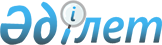 2022-2024 жылдарға арналған аудандық бюджет туралыАқмола облысы Целиноград аудандық мәслихатының 2021 жылғы 23 желтоқсандағы № 90/17-7 шешімі. Қазақстан Республикасының Әділет министрлігінде 2021 жылғы 29 желтоқсанда № 26201 болып тіркелді.
      Қазақстан Республикасының Бюджет кодексінің 9-бабының 2-тармағына, "Қазақстан Республикасындағы жергілікті мемлекеттік басқару және өзін-өзі басқару туралы" Қазақстан Республикасы Заңының 6-бабы 1-тармағы 1) тармақшасына сәйкес Целиноград аудандық мәслихаты ШЕШТІ:
      1. 2022-2024 жылдарға арналған аудандық бюджет тиісінше 1, 2 және 3-қосымшаларға сәйкес, соның ішінде 2022 жылға келесі көлемдерде бекітілсін:
      1) кірістер – 46 066 367,6 мың теңге, соның ішінде:
      салықтық түсімдер – 2 889 114,0 мың теңге;
      салықтық емес түсімдер – 518 781,4 мың теңге;
      негізгі капиталды сатудан түсетін түсімдер – 114 296,0 мың теңге;
      трансферттердің түсімдері – 42 544 176,2 мың теңге;
      2) шығындар – 48 935 089,7 мың теңге;
      3) таза бюджеттік кредиттеу – 43 182,5 мың теңге, соның ішінде:
      бюджеттік кредиттер – 214 632,5 мың теңге;
      бюджеттік кредиттерді өтеу – 171 450,0 мың теңге;
      4) қаржы активтерімен операциялар бойынша сальдо – 86 000,0 мың теңге;
      5) бюджет тапшылығы (профициті) – -2 997 904,6 мың теңге;
      6) бюджет тапшылығын қаржыландыру (профицитін пайдалану) – 2 997 904,6 мың теңге, соның ішінде:
      қарыздар түсімдері – 1 863 032,5 мың теңге;
      қарыздарды өтеу – 168 387,1 мың теңге;
      бюджет қаражатының пайдаланылатын қалдықтары – 1 303 259,2 мың теңге.
      Ескерту. 1-тармақ жаңа редакцияда - Ақмола облысы Целиноград аудандық мәслихатының 17.11.2022 № 190/35-7 (01.01.2022 бастап қолданысқа енгізіледі) шешімімен.


      2. 2022 жылға арналған аудандық бюджетте ауылдар, ауылдық округтер бюджеттерінен 324 330,0 мың теңге сомасында бюджеттік алып коюлардың қарастырылғаны ескерілсін, оның ішінде:
      3. 2022 жылға арналған аудандық бюджетте республикалық бюджеттен берiлетiн бюджеттік субвенциялардың көлемi 8 032 161,0 мың теңге сомасында қарастырылғаны ескерілсін.
      4. 2022 жылға арналған аудандық бюджет кірістерінің құрамында республикалық бюджеттен берілетін нысаналы трансферттер және бюджеттік кредиттер 4-қосымшаға сәйкес ескерілсін.
      Нысаналы трансферттер және бюджеттік кредиттердің көрсетiлген сомаларын бөлу аудан әкiмдiгiнің қаулысымен анықталады.
      5. 2022 жылға арналған аудандық бюджет кірістерінің құрамында облыстық бюджеттен берілетін нысаналы трансферттер және ішкі көздерінің қаражатынан берілетін кредиттер 5-қосымшаға сәйкес ескерілсін.
      Ескерту. 5-тармақ жаңа редакцияда - Ақмола облысы Целиноград аудандық мәслихатының 18.02.2022 № 105/19-7 (01.01.2022 бастап қолданысқа енгізіледі) шешімімен.


      6. 2022 жылға арналған аудандық бюджет кірістерінің құрамында Қазақстан Республикасының Ұлттық қорынан берілетін нысаналы трансферттер 6-қосымшаға сәйкес ескерілсін.
      Нысаналы трансферттердің көрсетiлген сомаларын бөлу аудан әкiмдiгiнің қаулысымен анықталады.
      7. 2022 жылға арналған аудандық бюджетте ауылдар, ауылдық округтер бюджеттеріне аудандық бюджеттен берiлетiн 142 788,0 мың теңге сомасындағы субвенциялар көлемі көзделгені ескерілсін, оның ішінде:      Ескерту. 7-тармаққа өзгеріс енгізілді - Ақмола облысы Целиноград аудандық мәслихатының 07.07.2022 № 157/28-7 (01.01.2022 бастап қолданысқа енгізіледі) шешімімен.


      8. 2022 жылға арналған ауданның жергілікті атқарушы органының резерві 68 238,9 мың теңге сомасында бекітілсін.
      Ескерту. 8-тармақ жаңа редакцияда - Ақмола облысы Целиноград аудандық мәслихатының 02.08.2022 № 164/30-7 (01.01.2022 бастап қолданысқа енгізіледі) шешімімен.


      9. Осы шешім 2022 жылғы 1 қаңтардан бастап қолданысқа енгізіледі. 2022 жылға арналған аудандық бюджет
      Ескерту. 1-қосымша жаңа редакцияда - Ақмола облысы Целиноград аудандық мәслихатының 17.11.2022 № 190/35-7 (01.01.2022 бастап қолданысқа енгізіледі) шешімімен. 2023 жылға арналған аудандық бюджет 2024 жылға арналған аудандық бюджет 2022 жылға арналған республикалық бюджеттен берілетін нысаналы трансферттер мен бюджеттік кредиттер
      Ескерту. 4-қосымша жаңа редакцияда - Ақмола облысы Целиноград аудандық мәслихатының 17.11.2022 № 190/35-7 (01.01.2022 бастап қолданысқа енгізіледі) шешімімен. 2022 жылға арналған облыстық бюджеттен нысаналы трансферттер және ішкі көздерінің қаражатынан берілетін кредиттер
      Ескерту. 5-қосымша жаңа редакцияда - Ақмола облысы Целиноград аудандық мәслихатының 17.11.2022 № 190/35-7 (01.01.2022 бастап қолданысқа енгізіледі) шешімімен. Қазақстан Республикасының Ұлттық қорынан 2022 жылға арналған нысаналы трансферттер
      Ескерту. 6-қосымша жаңа редакцияда - Ақмола облысы Целиноград аудандық мәслихатының 17.11.2022 № 190/35-7 (01.01.2022 бастап қолданысқа енгізіледі) шешімімен.
					© 2012. Қазақстан Республикасы Әділет министрлігінің «Қазақстан Республикасының Заңнама және құқықтық ақпарат институты» ШЖҚ РМК
				
Ақмол ауылдық округі
Арайлы ауылдық округі
Жаңаесіл ауылдық округі
Жарлыкөл ауылдық округі
Қабанбай батыр ауылдық округі
Қараөткел ауылдық округі
Қоянды ауылы
Қызыл суат ауылдық округі
Нұресіл ауылдық округі
Рахымжан Қошқарбаев ауылдық округі
Софиевка ауылдық округі
Талапкер ауылдық округі
80 600,0
7 000,0
5 630,0
1 150,0
19 620,0
41 580,0
42 700,0
82 500,0
2 200,0
4 620,0
5 410,0
31 320,0
мың теңге;
мың теңге;
мың теңге;
мың теңге;
мың теңге;
мың теңге;
мың теңге;
мың теңге;
мың теңге;
мың теңге;
мың теңге;
мың теңге.
Тайтөбе ауылына
Мәншүк ауылы
Оразақ ауылдық округі
Приречное ауылдық округі
Родина ауылдық округі
Тасты ауылдық округі
Шалқар ауылдық округі
4 126,0
16 569,0
23 931,0
21 264,0
25 534,0
25 849,0
25 515,0
мың теңге;
мың теңге;
мың теңге;
мың теңге;
мың теңге;
мың теңге;
мың теңге.
      Целиноград аудандық мәслихатының хатшысы

Л.Конарбаева
Целиноград аудандық мәслихатының
2021 жылғы 23 желтоқсандағы
№ 90/17-7 шешіміне
1-қосымша
Санаты
Санаты
Санаты
Санаты
Сома,
мың теңге
Сыныбы
Сыныбы
Сыныбы
Сома,
мың теңге
Кіші сыныбы
Кіші сыныбы
Сома,
мың теңге
Атауы
Сома,
мың теңге
1
2
3
4
5
I. Кірістер
46 066 367,6
1
Салықтық түсімдер
2 889 114,0
01
Табыс салығы
51 867,3
2
Жеке табыс салығы
51 867,3
03
Әлеуметтік салық
2 009 973,7
1
Әлеуметтік салық
2 009 973,7
04
Меншiкке салынатын салықтар
720 000,0
1
Мүлiкке салынатын салықтар
720 000,0
05
Тауарларға, жұмыстарға және қызметтерге салынатын ішкі салықтары
89 126,0
2
Акциздер
5 500,0
3
Табиғи және басқа да ресурстарды пайдаланғаны үшiн түсетiн түсiмдер
70 626,0
4
Кәсiпкерлiк және кәсiби қызметтi жүргiзгенi үшiн алынатын алымдар
13 000,0
08
Заңдық маңызы бар әрекеттерді жасағаны және (немесе) оған уәкілеттігі бар мемлекеттік органдар немесе лауазымды адамдар құжаттар бергені үшін алынатын міндетті төлемдер
18 147,0
1
Мемлекеттік баж
18 147,0
2
Салықтық емес түсiмдер
518 781,4
01
Мемлекеттік меншіктен түсетін кірістер
11 641,0
5
Мемлекет меншігіндегі мүлікті жалға беруден түсетін кірістер
11 456,0
7
Мемлекеттік бюджеттен берілген несиелер бойынша сыйақылар
185,0
03
Мемлекеттік бюджеттен қаржыландырылатын мемлекеттік мекемелер ұйымдастыратын мемлекеттік сатып алуды өткізуден түсетін ақша түсімдері
1 740,0
1
Мемлекеттік бюджеттен қаржыландырылатын мемлекеттік мекемелер ұйымдастыратын мемлекеттік сатып алуды өткізуден түсетін ақша түсімдері
1 740,0
04
Мемлекеттік бюджеттен қаржыландырылатын, сондай-ақ Қазақстан Республикасы Ұлттық Банкінің бюджетінен (шығыстар сметасынан) қамтылатын және қаржыландырылатын мемлекеттік мекемелер салатын айыппұлдар, өсімпұлдар, санкциялар, өндіріп алулар
2 330,0
1
Мұнай секторы ұйымдарынан және Жәбірленушілерге өтемақы қорына түсетін түсімдерді қоспағанда, мемлекеттік бюджеттен қаржыландырылатын, сондай-ақ Қазақстан Республикасы Ұлттық Банкінің бюджетінен (шығыстар сметасынан) қамтылатын және қаржыландырылатын мемлекеттік мекемелер салатын айыппұлдар, өсімпұлдар, санкциялар, өндіріп алулар
2 330,0
06
Басқа да салықтық емес түсiмдер
503 070,4
1
Басқа да салықтық емес түсiмдер
503 070,4
3
Негізгі капиталды сатудан түсетін түсімдер
114 296,0
01
Мемлекеттік мекемелерге бекітілген мемлекеттік мүлікті сату
28 806,0
1
Мемлекеттік мекемелерге бекітілген мемлекеттік мүлікті сату
28 806,0
03
Жердi және материалдық емес активтердi сату
85 490,0
1
Жерді сату
83 930,0
2
Материалдық емес активтерді сату
1 560,0
4
Трансферттердің түсімдері
42 544 176,2
01
Төмен тұрған мемлекеттiк басқару органдарынан трансферттер
324 330,0
3
Аудандық маңызы бар қалалардың, ауылдардың, кенттердің, ауылдық округтардың бюджеттерінен трансферттер
324 330,0
02
Мемлекеттiк басқарудың жоғары тұрған органдарынан түсетiн трансферттер
42 219 846,2
2
Облыстық бюджеттен түсетiн трансферттер
42 219 846,2
Функционалдық топ
Функционалдық топ
Функционалдық топ
Функционалдық топ
Сома,
мың теңге
Бюджеттік бағдарламалардың әкімшісі
Бюджеттік бағдарламалардың әкімшісі
Бюджеттік бағдарламалардың әкімшісі
Сома,
мың теңге
Бағдарлама
Бағдарлама
Сома,
мың теңге
Атауы
Сома,
мың теңге
1
2
3
4
5
II. Шығындар
48 935 089,7
01
Жалпы сипаттағы мемлекеттік қызметтер
859 177,7
112
Аудан (облыстық маңызы бар қала) мәслихатының аппараты
51 788,6
001
Аудан (облыстық маңызы бар қала) мәслихатының қызметін қамтамасыз ету жөніндегі қызметтер
51 352,6
003
Мемлекеттік органның күрделі шығыстары
436,0
122
Аудан (облыстық маңызы бар қала) әкімінің аппараты
282 965,7
001
Аудан (облыстық маңызы бар қала) әкімінің қызметін қамтамасыз ету жөніндегі қызметтер
282 965,7
459
Ауданның (облыстық маңызы бар қаланың) экономика және қаржы бөлімі
421 181,4
001
Ауданның (облыстық маңызы бар қаланың) экономикалық саясатын қалыптастыру мен дамыту, мемлекеттік жоспарлау, бюджеттік атқару және коммуналдық меншігін басқару саласындағы мемлекеттік саясатты іске асыру жөніндегі қызметтер
52 946,0
003
Салық салу мақсатында мүлікті бағалауды жүргізу
2 616,3
010
Жекешелендіру, коммуналдық меншікті басқару, жекешелендіруден кейінгі қызмет және осыған байланысты дауларды реттеу
292,2
015
Мемлекеттік органның күрделі шығыстары
651,8
113
Төменгі тұрған бюджеттерге берілетін нысаналы ағымдағы трансферттер
364 675,1
467
Ауданның (облыстық маңызы бар қаланың) құрылыс бөлімі
76 357,0
040
Мемлекеттік органдардың объектілерін дамыту
76 357,0
494
Ауданның (облыстық маңызы бар қаланың) кәсіпкерлік және өнеркәсіп бөлімі
26 885,0
001
Жергілікті деңгейде кәсіпкерлікті және өнеркәсіпті дамыту саласындағы мемлекеттік саясатты іске асыру жөніндегі қызметтер
26 885,0
02
Қорғаныс
65 031,3
122
Аудан (облыстық маңызы бар қала) әкімінің аппараты
65 031,3
005
Жалпыға бірдей әскери міндетті атқару шеңберіндегі іс-шаралар
17 427,0
006
Аудан (облыстық маңызы бар қала) ауқымындағы төтенше жағдайлардың алдын алу және оларды жою
34 292,3
007
Аудандық (қалалық) ауқымдағы дала өрттерінің, сондай-ақ мемлекеттік өртке қарсы қызмет органдары құрылмаған елдi мекендерде өрттердің алдын алу
және оларды сөндіру жөніндегі іс-шаралар
13 312,0
06
Әлеуметтiк көмек және әлеуметтiк қамсыздандыру
745 461,0
451
Ауданның (облыстық маңызы бар қаланың) жұмыспен қамту және әлеуметтік бағдарламалар бөлімі
745 461,0
001
Жергілікті деңгейде жұмыспен қамтуды қамтамасыз ету және халық үшін әлеуметтік бағдарламаларды іске асыру саласындағы мемлекеттік саясатты іске асыру жөніндегі қызметтер
61 001,0
002
Жұмыспен қамту бағдарламасы
200 768,0
005
Мемлекеттік атаулы әлеуметтік көмек 
68 010,0
006
Тұрғын үйге көмек көрсету
1 711,0
007
Жергілікті өкілетті органдардың шешімі бойынша мұқтаж азаматтардың жекелеген топтарына әлеуметтік көмек
147 524,0
010
Үйден тәрбиеленіп оқытылатын мүгедек балаларды материалдық қамтамасыз ету
1 676,0
014
Мұқтаж азаматтарға үйде әлеуметтiк көмек көрсету
87 603,0
017
Мүгедектерді оңалту жеке бағдарламасына сәйкес, мұқтаж мүгедектерді міндетті гигиеналық құралдармен және ымдау тілі мамандарының қызмет көрсетуін, жеке көмекшілермен қамтамасыз ету
28 105,0
021
Мемлекеттік органның күрделі шығыстары
250,0
023
Жұмыспен қамту орталықтарының қызметін қамтамасыз ету
55 597,0
050
Қазақстан Республикасында мүгедектердің құқықтарын қамтамасыз етуге және өмір сүру сапасын жақсарту
33 320,0
054
Үкіметтік емес ұйымдарда мемлекеттік әлеуметтік тапсырысты орналастыру
59 746,0
067
Ведомстволық бағыныстағы мемлекеттік мекемелер мен ұйымдардың күрделі шығыстары
150,0
07
Тұрғын үй - коммуналдық шаруашылық
7 315 671,6
467
Ауданның (облыстық маңызы бар қаланың) құрылыс бөлімі
5 723 838,0
003
Коммуналдық тұрғын үй қорының тұрғын үйін жобалау және (немесе) салу, реконструкциялау
1 835 323,9
004
Инженерлік-коммуникациялық инфрақұрылымды жобалау, дамыту және ( немесе) жайластыру
383 853,6
058
Елді мекендердегі сумен жабдықтау және су бұру жүйелерін дамыту
3 504 660,5
098
Коммуналдық тұрғын үй қорының тұрғын үйлерін сатып алу
0,0
496
Ауданның (облыстық маңызы бар қаланың) тұрғын үй инспекциясы және коммуналдық шаруашылық бөлімі
1 591 833,6
001
Жергілікті деңгейде коммуналдық шаруашылық және үй қоры саласындағы мемлекеттік саясатты іске асыру бойынша қызметтер
64 102,2
003
Мемлекеттік органның күрделі шығыстары
8 718,2
016
Сумен жабдықтау және су бұру жүйесінің жұмыс істеуі
187 852,3
025
Елді мекендердегі көшелерді жарықтандыру
352 962,8
026
Ауданның (облыстық маңызы бар қаланың) коммуналдық меншігіндегі жылу жүйелерін пайдалануды ұйымдастыру
494 622,4
030
Елді мекендердің санитариясын қамтамасыз ету
11 600,0
035
Елдi мекендердi абаттандыру және көгалдандыру
109 320,1
058
Елді мекендердегі сумен жабдықтау және су бұру жүйелерін дамыту
100 000,0
113
Төменгі тұрған бюджеттерге берілетін нысаналы ағымдағы трансферттер
262 655,6
08
Мәдениет, спорт, туризм және ақпараттық кеңістiк
1 132 604,0
456
Ауданның (облыстық маңызы бар қаланың) ішкі саясат бөлімі
74 514,1
001
Жергілікті деңгейде ақпарат, мемлекеттілікті нығайту және азаматтардың әлеуметтік сенімділігін қалыптастыру саласында мемлекеттік саясатты іске асыру жөніндегі қызметтер
36 363,0
002
Мемлекеттік ақпараттық саясат жүргізу жөніндегі қызметтер
13 900,1
003
Жастар саясаты саласында іс-шараларды іске асыру
24 251,0
457
Ауданның (облыстық маңызы бар қаланың) мәдениет, тілдерді дамыту, дене шынықтыру және спорт бөлімі
958 089,9
001
Жергілікті деңгейде мәдениет, тілдерді дамыту, дене шынықтыру және спорт саласында мемлекеттік саясатты іске асыру жөніндегі қызметтер
34 964,9
003
Мәдени-демалыс жұмысын қолдау
470 086,5
006
Аудандық (қалалық) кiтапханалардың жұмыс iстеуi
60 595,0
007
Мемлекеттiк тiлдi және Қазақстан халқының басқа да тiлдерін дамыту
19 166,0
009
Аудандық (облыстық маңызы бар қалалық) деңгейде спорттық жарыстар өткiзу
3 405,0
010
Әртүрлi спорт түрлерi бойынша аудан (облыстық маңызы бар қала) құрама командаларының мүшелерiн дайындау және олардың облыстық спорт жарыстарына қатысуы
15 572,0
032
Ведомстволық бағыныстағы мемлекеттік мекемелер мен ұйымдардың күрделі шығыстары
15 000,0
113
Төменгі тұрған бюджеттерге берілетін нысаналы ағымдағы трансферттер
339 300,5
467
Ауданның (облыстық маңызы бар қаланың) құрылыс бөлімі
100 000,0
008
Cпорт объектілерін дамыту
55 000,0
011
Мәдениет объектілерін дамыту
45 000,0
09
Отын-энергетика кешенi және жер қойнауын пайдалану
4 264 945,6
467
Ауданның (облыстық маңызы бар қаланың) құрылыс бөлімі
4 263 945,6
009
Жылу-энергетикалық жүйені дамыту
68 631,0
036
Газ тасымалдау жүйесін дамыту
4 195 314,6
496
Ауданның (облыстық маңызы бар қаланың) тұрғын үй инспекциясы және коммуналдық шаруашылық бөлімі
1 000,0
009
Жылу-энергетикалық жүйені дамыту
1 000,0
10
Ауыл, су, орман, балық шаруашылығы, ерекше қорғалатын табиғи аумақтар, қоршаған ортаны және жануарлар дүниесін қорғау, жер қатынастары
149 353,3
459
Ауданның (облыстық маңызы бар қаланың) экономика және қаржы бөлімі
57 534,9
099
Мамандарды әлеуметтік қолдау жөніндегі шараларды іске асыру
57 534,9
462
Ауданның (облыстық маңызы бар қаланың) ауыл шаруашылығы бөлімі
41 255,4
001
Жергілікті деңгейде ауыл шаруашылығы саласындағы мемлекеттік саясатты іске асыру жөніндегі қызметтер
40 055,4
006
Мемлекеттік органның күрделі шығыстары
1 200,0
463
Ауданның (облыстық маңызы бар қаланың) жер қатынастары бөлімі
48 354,0
001
Аудан (облыстық маңызы бар қала) аумағында жер қатынастарын реттеу саласындағы мемлекеттік саясатты іске асыру жөніндегі қызметтер
37 406,0
006
Аудандардың, облыстық маңызы бар, аудандық маңызы бар қалалардың, кенттердiң, ауылдардың, ауылдық округтердiң шекарасын белгiлеу кезiнде жүргiзiлетiн жерге орналастыру
10 948,0
467
Ауданның (облыстық маңызы бар қаланың) құрылыс бөлімі
2 209,0
010
Ауыл шаруашылығы объектілерін дамыту
2 209,0
11
Өнеркәсіп, сәулет, қала құрылысы және құрылыс қызметі
291 013,0
467
Ауданның (облыстық маңызы бар қаланың) құрылыс бөлімі
219 184,0
001
Жергілікті деңгейде құрылыс саласындағы мемлекеттік саясатты іске асыру жөніндегі қызметтер
219 184,0
468
Ауданның (облыстық маңызы бар қаланың) сәулет және қала құрылысы бөлімі
71 829,0
001
Жергілікті деңгейде сәулет және қала құрылысы саласындағы мемлекеттік саясатты іске асыру жөніндегі қызметтер
41 829,0
003
Аудан аумағында қала құрылысын дамыту схемаларын және елді мекендердің бас жоспарларын әзірлеу
30 000,0
12
Көлік және коммуникация
15 206 025,4
485
Ауданның (облыстық маңызы бар қаланың) жолаушылар көлігі және автомобиль жолдары бөлімі
15 206 025,4
001
Жергілікті деңгейде жолаушылар көлігі және автомобиль жолдары саласындағы мемлекеттік саясатты іске асыру жөніндегі қызметтер
23 469,0
022
Көлік инфрақұрылымын дамыту
31 000,0
023
Автомобиль жолдарының жұмыс істеуін қамтамасыз ету
198 848,0
025
Көлiк инфрақұрылымының басым жобаларын іске асыру
14 733 153,6
113
Төменгі тұрған бюджеттерге берілетін нысаналы ағымдағы трансферттер
219 554,8
13
Басқалар
9 044 639,9
457
Ауданның (облыстық маңызы бар қаланың) мәдениет, тілдерді дамыту, дене шынықтыру және спорт бөлімі
25 000,0
052
"Ауыл-Ел бесігі" жобасы шеңберінде ауылдық елді мекендердегі әлеуметтік және инженерлік инфрақұрылым бойынша іс-шараларды іске асыру
25 000,0
459
Ауданның (облыстық маңызы бар қаланың) экономика және қаржы бөлімі
68 238,9
012
Ауданның (облыстық маңызы бар қаланың) жергілікті атқарушы органының резерві 
68 238,9
467
Ауданның (облыстық маңызы бар қаланың) құрылыс бөлімі
292 999,0
071
Қалалардың шетіндегі әлеуметтік және инженерлік инфрақұрылымды дамыту
292 999,0
485
Ауданның (облыстық маңызы бар қаланың) жолаушылар көлігі және автомобиль жолдары бөлімі
7 014 385,0
052
"Ауыл-Ел бесігі" жобасы шеңберінде ауылдық елді мекендердегі әлеуметтік және инженерлік инфрақұрылым бойынша іс-шараларды іске асыру
1 905 780,0
071
Қалалардың шетіндегі әлеуметтік және инженерлік инфрақұрылымды дамыту
5 108 605,0
496
Ауданның (облыстық маңызы бар қаланың) тұрғын үй инспекциясы және коммуналдық шаруашылық бөлімі
1 644 017,0
071
Қалалардың шетіндегі әлеуметтік және инженерлік инфрақұрылымды дамыту
39 892,0
079
"Ауыл-Ел бесігі" жобасы шеңберінде ауылдық елді мекендердегі әлеуметтік және инженерлік инфрақұрылымдарды дамыту
1 604 125,0
14
Борышқа қызмет көрсету
377 307,9
459
Ауданның (облыстық маңызы бар қаланың) экономика және қаржы бөлімі
377 307,9
021
Жергілікті атқарушы органдардың облыстық бюджеттен қарыздар бойынша сыйақылар мен өзге де төлемдерді төлеу бойынша борышына қызмет көрсету 
377 307,9
15
Трансферттер
9 483 859,0
459
Ауданның (облыстық маңызы бар қаланың) экономика және қаржы бөлімі
9 483 859,0
006
Пайдаланылмаған (толық пайдаланылмаған) нысаналы трансферттерді қайтару
337 170,0
038
Субвенциялар
142 788,0
024
Заңнаманы өзгертуге байланысты жоғары тұрған бюджеттің шығындарын өтеуге төменгі тұрған бюджеттен ағымдағы нысаналы трансферттер
8 660 870,0
054
Қазақстан Республикасының Ұлттық қорынан берілетін нысаналы трансферт есебінен республикалық бюджеттен бөлінген пайдаланылмаған (түгел пайдаланылмаған) нысаналы трансферттердің сомасын қайтару
343 031,0
III. Таза бюджеттiк кредиттеу
43 182,5
Бюджеттік кредиттер 
214 632,5
10
Ауыл, су, орман, балық шаруашылығы, ерекше қорғалатын табиғи аумақтар, қоршаған ортаны және жануарлар дүниесін қорғау, жер қатынастары
214 632,5
459
Ауданның (облыстық маңызы бар қаланың) экономика және қаржы бөлімі
214 632,5
018
Мамандарды әлеуметтік қолдау шараларын іске асыруға берілетін бюджеттік кредиттер
214 632,5
5
Бюджеттік кредиттерді өтеу
171 450,0
 01
Бюджеттік кредиттерді өтеу
171 450,0
 1
Мемлекеттік бюджеттен берілген бюджеттік кредиттерді өтеу
171 450,0
IV. Қаржы активтерiмен операциялар бойынша сальдо 
86 000,0
Қаржы активтерiн сатып алу
86 000,0
13
Басқалар
86 000,0
496
Ауданның (облыстық маңызы бар қаланың) тұрғын үй инспекциясы және коммуналдық шаруашылық бөлімі
86 000,0
065
Заңды тұлғалардың жарғылық капиталын қалыптастыру немесе ұлғайту
86 000,0
V. Бюджет тапшылығы (профициті) 
-2 997 904,6
VI. Бюджет тапшылығын қаржыландыру (профицитін пайдалану) 
2 997 904,6
Қарыздар түсімдері
1 863 032,5
7
Қарыздар түсімдері
1 863 032,5
01
Мемлекеттік ішкі қарыздар
1 863 032,5
2
Қарыз алу келісім-шарттары
1 863 032,5
Қарыздарды өтеу
168 387,1
16
Қарыздарды өтеу
168 387,1
459
Ауданның (облыстық маңызы бар қаланың) экономика және қаржы бөлімі
168 387,1
005
Жергілікті атқарушы органның жоғары тұрған бюджет алдындағы борышын өтеу
168 387,1
8
Бюджет қаражатының пайдаланылатын қалдықтары
1 303 259,2
01
Бюджет қаражаты қалдықтары
1 303 259,2
1
Бюджет қаражатының бос қалдықтары
1 303 259,2Целиноград аудандық
мәслихатының
2021 жылғы 23 желтоқсандағы
№ 90/17-7 шешіміне
2-қосымша
Санаты
Санаты
Санаты
Санаты
Сома,
мың теңге
Сыныбы
Сыныбы
Сыныбы
Сома,
мың теңге
Кіші сыныбы
Кіші сыныбы
Сома,
мың теңге
Атауы
Сома,
мың теңге
1
2
3
4
5
I. Кірістер
4 069 609,0
1
Салықтық түсімдер
3 579 552,0
01
Табыс салығы
42 800,0
2
Жеке табыс салығы
42 800,0
03
Әлеуметтік салық
2 602 487,0
1
Әлеуметтік салық
2 602 487,0
04
Меншiкке салынатын салықтар
813 200,0
1
Мүлiкке салынатын салықтар
813 200,0
05
Тауарларға, жұмыстарға және қызметтерге салынатын ішкі салықтары
93 730,0
2
Акциздер
6 400,0
3
Табиғи және басқа да ресурстарды пайдаланғаны үшiн түсетiн түсiмдер
62 330,0
4
Кәсiпкерлiк және кәсiби қызметтi жүргiзгенi үшiн алынатын алымдар
25 000,0
08
Заңдық маңызы бар әрекеттерді жасағаны және (немесе) оған уәкілеттігі бар мемлекеттік органдар немесе лауазымды адамдар құжаттар бергені үшін алынатын міндетті төлемдер
27 335,0
1
Мемлекеттік баж
27 335,0
2
Салықтық емес түсiмдер
38 845,0
01
Мемлекеттік меншіктен түсетін кірістер
9 941,0
5
Мемлекет меншігіндегі мүлікті жалға беруден түсетін кірістер
9 756,0
7
Мемлекеттік бюджеттен берілген несиелер бойынша сыйақылар
185,0
04
Мемлекеттік бюджеттен қаржыландырылатын, сондай-ақ Қазақстан Республикасы Ұлттық Банкінің бюджетінен (шығыстар сметасынан) қамтылатын және қаржыландырылатын мемлекеттік мекемелер салатын айыппұлдар, өсімпұлдар, санкциялар, өндіріп алулар
2 000,0
1
Мұнай секторы ұйымдарынан және Жәбірленушілерге өтемақы қорына түсетін түсімдерді қоспағанда, мемлекеттік бюджеттен қаржыландырылатын, сондай-ақ Қазақстан Республикасы Ұлттық Банкінің бюджетінен (шығыстар сметасынан) қамтылатын және қаржыландырылатын мемлекеттік мекемелер салатын айыппұлдар, өсімпұлдар, санкциялар, өндіріп алулар
2 000,0
06
Басқа да салықтық емес түсiмдер
28 647,0
1
Басқа да салықтық емес түсiмдер
28 647,0
3
Негізгі капиталды сатудан түсетін түсімдер
10 000,0
01
Мемлекеттік мекемелерге бекітілген мемлекеттік мүлікті сату
10 000,0
1
Мемлекеттік мекемелерге бекітілген мемлекеттік мүлікті сату
10 000,0
4
Трансферттердің түсімдері
441 212,0
02
Мемлекеттiк басқарудың жоғары тұрған органдарынан түсетiн трансферттер
441 212,0
2
Облыстық бюджеттен түсетiн трансферттер
441 212,0
Функционалдық топ
Функционалдық топ
Функционалдық топ
Функционалдық топ
Сома,
мың теңге
Бюджеттік бағдарламалардың әкімшісі
Бюджеттік бағдарламалардың әкімшісі
Бюджеттік бағдарламалардың әкімшісі
Сома,
мың теңге
Бағдарлама
Бағдарлама
Сома,
мың теңге
Атауы
Сома,
мың теңге
1
2
3
4
5
II. Шығындар
4 069 609,0
01
Жалпы сипаттағы мемлекеттік қызметтер
747 388,0 
112
Аудан (облыстық маңызы бар қала) мәслихатының аппараты
46 325,0
001
Аудан (облыстық маңызы бар қала) мәслихатының қызметін қамтамасыз ету жөніндегі қызметтер
46 325,0
122
Аудан (облыстық маңызы бар қала) әкімінің аппараты
237 428,0
001
Аудан (облыстық маңызы бар қала) әкімінің қызметін қамтамасыз ету жөніндегі қызметтер
237 428,0
459
Ауданның (облыстық маңызы бар қаланың) экономика және қаржы бөлімі
438 617,0
001
Ауданның (облыстық маңызы бар қаланың) экономикалық саясатын қалыптастыру мен дамыту, мемлекеттік жоспарлау, бюджеттік атқару және коммуналдық меншігін басқару саласындағы мемлекеттік саясатты іске асыру жөніндегі қызметтер
51 776,0
003
Салық салу мақсатында мүлікті бағалауды жүргізу
3 283,0
010
Жекешелендіру, коммуналдық меншікті басқару, жекешелендіруден кейінгі қызмет және осыған байланысты дауларды реттеу
1 200,0
113
Төменгі тұрған бюджеттерге берілетін нысаналы ағымдағы трансферттер
382 358,0
494
Ауданның (облыстық маңызы бар қаланың) кәсіпкерлік және өнеркәсіп бөлімі
25 018,0
001
Жергілікті деңгейде кәсіпкерлікті және өнеркәсіпті дамыту саласындағы мемлекеттік саясатты іске асыру жөніндегі қызметтер
25 018,0
02
Қорғаныс
38 352,0
122
Аудан (облыстық маңызы бар қала) әкімінің аппараты
38 352,0
005
Жалпыға бірдей әскери міндетті атқару шеңберіндегі іс-шаралар
21 261,0
006
Аудан (облыстық маңызы бар қала) ауқымындағы төтенше жағдайлардың алдын алу және оларды жою
16 631,0
007
Аудандық (қалалық) ауқымдағы дала өрттерінің, сондай-ақ мемлекеттік өртке қарсы қызмет органдары құрылмаған елдi мекендерде өрттердің алдын алу және оларды сөндіру жөніндегі іс-шаралар
460,0
06
Әлеуметтiк көмек және әлеуметтiк қамсыздандыру
332 404,0
451
Ауданның (облыстық маңызы бар қаланың) жұмыспен қамту және әлеуметтік бағдарламалар бөлімі
332 404,0
001
Жергілікті деңгейде жұмыспен қамтуды қамтамасыз ету және халық үшін әлеуметтік бағдарламаларды іске асыру саласындағы мемлекеттік саясатты іске асыру жөніндегі қызметтер
50 929,0
002
Жұмыспен қамту бағдарламасы
78 956,0
005
Мемлекеттік атаулы әлеуметтік көмек 
18 000,0
006
Тұрғын үйге көмек көрсету
2 883,0
007
Жергілікті өкілетті органдардың шешімі бойынша мұқтаж азаматтардың жекелеген топтарына әлеуметтік көмек
65 620,0
010
Үйден тәрбиеленіп оқытылатын мүгедек балаларды материалдық қамтамасыз ету
1 859,0
014
Мұқтаж азаматтарға үйде әлеуметтiк көмек көрсету
41 894,0
017
Мүгедектерді оңалту жеке бағдарламасына сәйкес, мұқтаж мүгедектерді міндетті гигиеналық құралдармен және ымдау тілі мамандарының қызмет көрсетуін, жеке көмекшілермен қамтамасыз ету
32 768,0
023
Жұмыспен қамту орталықтарының қызметін қамтамасыз ету
21 549,0
050
Қазақстан Республикасында мүгедектердің құқықтарын қамтамасыз етуге және өмір сүру сапасын жақсарту
12 520,0
054
Үкіметтік емес ұйымдарда мемлекеттік әлеуметтік тапсырысты орналастыру
5 426,0
07
Тұрғын үй - коммуналдық шаруашылық
1 152 250,0
496
Ауданның (облыстық маңызы бар қаланың) тұрғын үй инспекциясы және коммуналдық шаруашылық бөлімі
1 152 250,0
001
Жергілікті деңгейде коммуналдық шаруашылық және үй қоры саласындағы мемлекеттік саясатты іске асыру бойынша қызметтер
42 250,0
016
Сумен жабдықтау және су бұру жүйесінің жұмыс істеуі
60 000,0
026
Ауданның (облыстық маңызы бар қаланың) коммуналдық меншігіндегі жылу жүйелерін пайдалануды ұйымдастыру
840 000,0
030
Елді мекендердің санитариясын қамтамасыз ету
30 000,0
113
Төменгі тұрған бюджеттерге берілетін нысаналы ағымдағы трансферттер
180 000,0
08
Мәдениет, спорт, туризм және ақпараттық кеңістiк
642 223,0
456
Ауданның (облыстық маңызы бар қаланың) ішкі саясат бөлімі
66 002,0
001
Жергілікті деңгейде ақпарат, мемлекеттілікті нығайту және азаматтардың әлеуметтік сенімділігін қалыптастыру саласында мемлекеттік саясатты іске асыру жөніндегі қызметтер
31 946,0
002
Мемлекеттік ақпараттық саясат жүргізу жөніндегі қызметтер
13 910,0
003
Жастар саясаты саласында іс-шараларды іске асыру
20 146,0
457
Ауданның (облыстық маңызы бар қаланың) мәдениет, тілдерді дамыту, дене шынықтыру және спорт бөлімі
576 221,0
001
Жергілікті деңгейде мәдениет, тілдерді дамыту, дене шынықтыру және спорт саласында мемлекеттік саясатты іске асыру жөніндегі қызметтер
32 089,0
003
Мәдени-демалыс жұмысын қолдау
476 791,0
006
Аудандық (қалалық) кiтапханалардың жұмыс iстеуi
42 634,0
007
Мемлекеттiк тiлдi және Қазақстан халқының басқа да тiлдерін дамыту
15 730,0
009
Аудандық (облыстық маңызы бар қалалық) деңгейде спорттық жарыстар өткiзу
3 405,0
010
Әртүрлi спорт түрлерi бойынша аудан (облыстық маңызы бар қала) құрама командаларының мүшелерiн дайындау және олардың облыстық спорт жарыстарына қатысуы
5 572,0
10
Ауыл, су, орман, балық шаруашылығы, ерекше қорғалатын табиғи аумақтар, қоршаған ортаны және жануарлар дүниесін қорғау, жер қатынастары
173 351,0
459
Ауданның (облыстық маңызы бар қаланың) экономика және қаржы бөлімі
103 737,0
099
Мамандарды әлеуметтік қолдау жөніндегі шараларды іске асыру
103 737,0
462
Ауданның (облыстық маңызы бар қаланың) ауыл шаруашылығы бөлімі
34 878,0
001
Жергілікті деңгейде ауыл шаруашылығы саласындағы мемлекеттік саясатты іске асыру жөніндегі қызметтер
34 878,0
463
Ауданның (облыстық маңызы бар қаланың) жер қатынастары бөлімі
34 736,0
001
Аудан (облыстық маңызы бар қала) аумағында жер қатынастарын реттеу саласындағы мемлекеттік саясатты іске асыру жөніндегі қызметтер
34 736,0
11
Өнеркәсіп, сәулет, қала құрылысы және құрылыс қызметі
73 509,0
467
Ауданның (облыстық маңызы бар қаланың) құрылыс бөлімі
35 812,0
001
Жергілікті деңгейде құрылыс саласындағы мемлекеттік саясатты іске асыру жөніндегі қызметтер
35 812,0
468
Ауданның (облыстық маңызы бар қаланың) сәулет және қала құрылысы бөлімі
37 697,0
001
Жергілікті деңгейде сәулет және қала құрылысы саласындағы мемлекеттік саясатты іске асыру жөніндегі қызметтер
37 697,0
12
Көлік және коммуникация
321 303,0
485
Ауданның (облыстық маңызы бар қаланың) жолаушылар көлігі және автомобиль жолдары бөлімі
321 303,0
001
Жергілікті деңгейде жолаушылар көлігі және автомобиль жолдары саласындағы мемлекеттік саясатты іске асыру жөніндегі қызметтер
21 303,0
023
Автомобиль жолдарының жұмыс істеуін қамтамасыз ету
150 000,0
113
Төменгі тұрған бюджеттерге берілетін нысаналы ағымдағы трансферттер
150 000,0
13
Басқалар
72 567,0
459
Ауданның (облыстық маңызы бар қаланың) экономика және қаржы бөлімі
72 567,0
012
Ауданның (облыстық маңызы бар қаланың) жергілікті атқарушы органының резерві 
72 567,0
14
Борышқа қызмет көрсету
361 715,0
459
Ауданның (облыстық маңызы бар қаланың) экономика және қаржы бөлімі
361 715,0
021
Жергілікті атқарушы органдардың облыстық бюджеттен қарыздар бойынша сыйақылар мен өзге де төлемдерді төлеу бойынша борышына қызмет көрсету 
361 715,0
15
Трансферттер
154 547,0
459
Ауданның (облыстық маңызы бар қаланың) экономика және қаржы бөлімі
154 547,0
038
Субвенциялар
154 547,0
III. Таза бюджеттiк кредиттеу
0,0
IV. Қаржы активтерiмен операциялар бойынша сальдо 
0,0
V. Бюджет тапшылығы (профициті) 
0,0
VI. Бюджет тапшылығын қаржыландыру (профицитін пайдалану) 
0,0Целиноград аудандық
мәслихатының
2021 жылғы 23 желтоқсандағы
№ 90/17-7 шешіміне
3-қосымша
Санаты
Санаты
Санаты
Санаты
Сома,
мың теңге
Сыныбы
Сыныбы
Сыныбы
Сома,
мың теңге
Кіші сыныбы
Кіші сыныбы
Сома,
мың теңге
Атауы
Сома,
мың теңге
1
2
3
4
5
I. Кірістер
4 232 064,0
1
Салықтық түсімдер
3 740 264,0
01
Табыс салығы
45 796,0
2
Жеке табыс салығы
45 796,0
03
Әлеуметтік салық
2 694 403,0
1
Әлеуметтік салық
2 694 403,0
04
Меншiкке салынатын салықтар
870 124,0
1
Мүлiкке салынатын салықтар
870 124,0
05
Тауарларға, жұмыстарға және қызметтерге салынатын ішкі салықтары
100 693,0
2
Акциздер
7 000,0
3
Табиғи және басқа да ресурстарды пайдаланғаны үшiн түсетiн түсiмдер
66 693,0
4
Кәсiпкерлiк және кәсiби қызметтi жүргiзгенi үшiн алынатын алымдар
27 000,0
08
Заңдық маңызы бар әрекеттерді жасағаны және (немесе) оған уәкілеттігі бар мемлекеттік органдар немесе лауазымды адамдар құжаттар бергені үшін алынатын міндетті төлемдер
29 248,0
1
Мемлекеттік баж
29 248,0
2
Салықтық емес түсiмдер
40 588,0
01
Мемлекеттік меншіктен түсетін кірістер
9 941,0
5
Мемлекет меншігіндегі мүлікті жалға беруден түсетін кірістер
9 756,0
7
Мемлекеттік бюджеттен берілген несиелер бойынша сыйақылар
185,0
04
Мемлекеттік бюджеттен қаржыландырылатын, сондай-ақ Қазақстан Республикасы Ұлттық Банкінің бюджетінен (шығыстар сметасынан) қамтылатын және қаржыландырылатын мемлекеттік мекемелер салатын айыппұлдар, өсімпұлдар, санкциялар, өндіріп алулар
2 000,0
1
Мұнай секторы ұйымдарынан және Жәбірленушілерге өтемақы қорына түсетін түсімдерді қоспағанда, мемлекеттік бюджеттен қаржыландырылатын, сондай-ақ Қазақстан Республикасы Ұлттық Банкінің бюджетінен (шығыстар сметасынан) қамтылатын және қаржыландырылатын мемлекеттік мекемелер салатын айыппұлдар, өсімпұлдар, санкциялар, өндіріп алулар
2 000,0
06
Басқа да салықтық емес түсiмдер
28 647,0
1
Басқа да салықтық емес түсiмдер
28 647,0
3
Негізгі капиталды сатудан түсетін түсімдер
10 000,0
01
Мемлекеттік мекемелерге бекітілген мемлекеттік мүлікті сату
10 000,0
1
Мемлекеттік мекемелерге бекітілген мемлекеттік мүлікті сату
10 000,0
4
Трансферттердің түсімдері
441 212,0
02
Мемлекеттiк басқарудың жоғары тұрған органдарынан түсетiн трансферттер
441 212,0
2
Облыстық бюджеттен түсетiн трансферттер
441 212,0
Функционалдық топ
Функционалдық топ
Функционалдық топ
Функционалдық топ
Сома,
мың теңге
Бюджеттік бағдарламалардың әкімшісі
Бюджеттік бағдарламалардың әкімшісі
Бюджеттік бағдарламалардың әкімшісі
Сома,
мың теңге
Бағдарлама
Бағдарлама
Сома,
мың теңге
Атауы
Сома,
мың теңге
1
2
3
4
5
II. Шығындар
4 232 064,0
01
Жалпы сипаттағы мемлекеттік қызметтер
750 798,0
112
Аудан (облыстық маңызы бар қала) мәслихатының аппараты
46 325,0
001
Аудан (облыстық маңызы бар қала) мәслихатының қызметін қамтамасыз ету жөніндегі қызметтер
46 325,0
122
Аудан (облыстық маңызы бар қала) әкімінің аппараты
240 838,0
001
Аудан (облыстық маңызы бар қала) әкімінің қызметін қамтамасыз ету жөніндегі қызметтер
240 838,0
459
Ауданның (облыстық маңызы бар қаланың) экономика және қаржы бөлімі
438 617,0
001
Ауданның (облыстық маңызы бар қаланың) экономикалық саясатын қалыптастыру мен дамыту, мемлекеттік жоспарлау, бюджеттік атқару және коммуналдық меншігін басқару саласындағы мемлекеттік саясатты іске асыру жөніндегі қызметтер
51 776,0
003
Салық салу мақсатында мүлікті бағалауды жүргізу
3 283,0
010
Жекешелендіру, коммуналдық меншікті басқару, жекешелендіруден кейінгі қызмет және осыған байланысты дауларды реттеу
1 200,0
113
Төменгі тұрған бюджеттерге берілетін нысаналы ағымдағы трансферттер
382 358,0
494
Ауданның (облыстық маңызы бар қаланың) кәсіпкерлік және өнеркәсіп бөлімі
25 018,0
001
Жергілікті деңгейде кәсіпкерлікті және өнеркәсіпті дамыту саласындағы мемлекеттік саясатты іске асыру жөніндегі қызметтер
25 018,0
02
Қорғаныс
39 103,0
122
Аудан (облыстық маңызы бар қала) әкімінің аппараты
39 103,0
005
Жалпыға бірдей әскери міндетті атқару шеңберіндегі іс-шаралар
21 680,0
006
Аудан (облыстық маңызы бар қала) ауқымындағы төтенше жағдайлардың алдын алу және оларды жою
16 963,0
007
Аудандық (қалалық) ауқымдағы дала өрттерінің, сондай-ақ мемлекеттік өртке қарсы қызмет органдары құрылмаған елдi мекендерде өрттердің алдын алу және оларды сөндіру жөніндегі іс-шаралар
460,0
06
Әлеуметтiк көмек және әлеуметтiк қамсыздандыру
336 739,0
451
Ауданның (облыстық маңызы бар қаланың) жұмыспен қамту және әлеуметтік бағдарламалар бөлімі
336 739,0
001
Жергілікті деңгейде жұмыспен қамтуды қамтамасыз ету және халық үшін әлеуметтік бағдарламаларды іске асыру саласындағы мемлекеттік саясатты іске асыру жөніндегі қызметтер
50 929,0
002
Жұмыспен қамту бағдарламасы
80 535,0
005
Мемлекеттік атаулы әлеуметтік көмек 
20 000,0
006
Тұрғын үйге көмек көрсету
2 883,0
007
Жергілікті өкілетті органдардың шешімі бойынша мұқтаж азаматтардың жекелеген топтарына әлеуметтік көмек
65 946,0
010
Үйден тәрбиеленіп оқытылатын мүгедек балаларды материалдық қамтамасыз ету
1 859,0
014
Мұқтаж азаматтарға үйде әлеуметтiк көмек көрсету
41 894,0
017
Мүгедектерді оңалту жеке бағдарламасына сәйкес, мұқтаж мүгедектерді міндетті гигиеналық құралдармен және ымдау тілі мамандарының қызмет көрсетуін, жеке көмекшілермен қамтамасыз ету
32 768,0
023
Жұмыспен қамту орталықтарының қызметін қамтамасыз ету
21 979,0
050
Қазақстан Республикасында мүгедектердің құқықтарын қамтамасыз етуге және өмір сүру сапасын жақсарту
12 520,0
054
Үкіметтік емес ұйымдарда мемлекеттік әлеуметтік тапсырысты орналастыру
5 426,0
07
Тұрғын үй - коммуналдық шаруашылық
1 140 740,0
496
Ауданның (облыстық маңызы бар қаланың) тұрғын үй инспекциясы және коммуналдық шаруашылық бөлімі
1 140 740,0
001
Жергілікті деңгейде коммуналдық шаруашылық және үй қоры саласындағы мемлекеттік саясатты іске асыру бойынша қызметтер
42 250,0
016
Сумен жабдықтау және су бұру жүйесінің жұмыс істеуі
100 000,0
026
Ауданның (облыстық маңызы бар қаланың) коммуналдық меншігіндегі жылу жүйелерін пайдалануды ұйымдастыру
778 490,0
030
Елді мекендердің санитариясын қамтамасыз ету
40 000,0
113
Төменгі тұрған бюджеттерге берілетін нысаналы ағымдағы трансферттер
180 000,0
08
Мәдениет, спорт, туризм және ақпараттық кеңістiк
695 130,0
456
Ауданның (облыстық маңызы бар қаланың) ішкі саясат бөлімі
66 002,0
001
Жергілікті деңгейде ақпарат, мемлекеттілікті нығайту және азаматтардың әлеуметтік сенімділігін қалыптастыру саласында мемлекеттік саясатты іске асыру жөніндегі қызметтер
31 946,0
002
Мемлекеттік ақпараттық саясат жүргізу жөніндегі қызметтер
13 910,0
003
Жастар саясаты саласында іс-шараларды іске асыру
20 146,0
457
Ауданның (облыстық маңызы бар қаланың) мәдениет, тілдерді дамыту, дене шынықтыру және спорт бөлімі
629 128,0
001
Жергілікті деңгейде мәдениет, тілдерді дамыту, дене шынықтыру және спорт саласында мемлекеттік саясатты іске асыру жөніндегі қызметтер
32 089,0
003
Мәдени-демалыс жұмысын қолдау
526 791,0
006
Аудандық (қалалық) кiтапханалардың жұмыс iстеуi
44 710,0
007
Мемлекеттiк тiлдi және Қазақстан халқының басқа да тiлдерін дамыту
16 561,0
009
Аудандық (облыстық маңызы бар қалалық) деңгейде спорттық жарыстар өткiзу
3 405,0
010
Әртүрлi спорт түрлерi бойынша аудан (облыстық маңызы бар қала) құрама командаларының мүшелерiн дайындау және олардың облыстық спорт жарыстарына қатысуы
5 572,0
10
Ауыл, су, орман, балық шаруашылығы, ерекше қорғалатын табиғи аумақтар, қоршаған ортаны және жануарлар дүниесін қорғау, жер қатынастары
173 351,0
459
Ауданның (облыстық маңызы бар қаланың) экономика және қаржы бөлімі
103 737,0
099
Мамандарды әлеуметтік қолдау жөніндегі шараларды іске асыру
103 737,0
462
Ауданның (облыстық маңызы бар қаланың) ауыл шаруашылығы бөлімі
34 878,0
001
Жергілікті деңгейде ауыл шаруашылығы саласындағы мемлекеттік саясатты іске асыру жөніндегі қызметтер
34 878,0
463
Ауданның (облыстық маңызы бар қаланың) жер қатынастары бөлімі
34 736,0
001
Аудан (облыстық маңызы бар қала) аумағында жер қатынастарын реттеу саласындағы мемлекеттік саясатты іске асыру жөніндегі қызметтер
34 736,0
11
Өнеркәсіп, сәулет, қала құрылысы және құрылыс қызметі
73 509,0
467
Ауданның (облыстық маңызы бар қаланың) құрылыс бөлімі
35 812,0
001
Жергілікті деңгейде құрылыс саласындағы мемлекеттік саясатты іске асыру жөніндегі қызметтер
35 812,0
468
Ауданның (облыстық маңызы бар қаланың) сәулет және қала құрылысы бөлімі
37 697,0
001
Жергілікті деңгейде сәулет және қала құрылысы саласындағы мемлекеттік саясатты іске асыру жөніндегі қызметтер
37 697,0
12
Көлік және коммуникация
421 303,0
485
Ауданның (облыстық маңызы бар қаланың) жолаушылар көлігі және автомобиль жолдары бөлімі
421 303,0
001
Жергілікті деңгейде жолаушылар көлігі және автомобиль жолдары саласындағы мемлекеттік саясатты іске асыру жөніндегі қызметтер
21 303,0
023
Автомобиль жолдарының жұмыс істеуін қамтамасыз ету
200 000,0
113
Төменгі тұрған бюджеттерге берілетін нысаналы ағымдағы трансферттер
200 000,0
13
Басқалар
74 805,0
459
Ауданның (облыстық маңызы бар қаланың) экономика және қаржы бөлімі
74 805,0
012
Ауданның (облыстық маңызы бар қаланың) жергілікті атқарушы органының резерві 
74 805,0
14
Борышқа қызмет көрсету
368 949,0
459
Ауданның (облыстық маңызы бар қаланың) экономика және қаржы бөлімі
368 949,0
021
Жергілікті атқарушы органдардың облыстық бюджеттен қарыздар бойынша сыйақылар мен өзге де төлемдерді төлеу бойынша борышына қызмет көрсету 
368 949,0
15
Трансферттер
157 637,0
459
Ауданның (облыстық маңызы бар қаланың) экономика және қаржы бөлімі
157 637,0
038
Субвенциялар
157 637,0
III. Таза бюджеттiк кредиттеу
0,0
IV. Қаржы активтерiмен операциялар бойынша сальдо 
0,0
V. Бюджет тапшылығы (профициті) 
0,0
VI. Бюджет тапшылығын қаржыландыру (профицитін пайдалану) 
0,0Целиноград аудандық мәслихатының
2021 жылғы 23 желтоқсандағы
№ 90/17-7 шешіміне
4-қосымша
Атауы
Сома,
мың тенге
1
2
Барлығы, оның ішінде:
9 327 627,5
Ағымдағы нысаналы трансферттер, оның ішінде:
5 006 698,5
азаматтық қызметшілердің жекелеген санаттарының, мемлекеттік бюджет қаражаты есебінен ұсталатын ұйымдар қызметкерлерінің, қазыналық кәсіпорындар қызметкерлерінің жалақысын көтеруге
71 842,7
мемлекеттік ұйымдардың: стационарлық және жартылай стационарлық үлгідегі медициналық-әлеуметтік мекемелер, үйде қызмет көрсету, уақытша болу ұйымдары, халықты жұмыспен қамту орталықтары жұмыскерлерінің жалақысын көтеруге
21 851,0
мемлекеттік мәдениет ұйымдарының және архив мекемелерінің басқарушы және негізгі персоналына мәдениет ұйымдарындағы және архив мекемелеріндегі ерекше еңбек жағдайлары үшін лауазымдық айлықақысына қосымша ақылар белгілеуге
53 711,0
жалақыны ішінара субсидиялауға және жастар практикасына
18 189,0
Қазақстан Республикасының Үкіметі айқындаған өңірлерге ерікті түрде қоныс аударатын адамдарға және қоныс аударуға жәрдемдесетін жұмыс берушілерге мемлекеттік қолдау шараларын көрсетуге
23 291,0
қоғамдық жұмыс
3 015,0
жаңа бизнес-идеяларды жүзеге асыру үшін гранттар
20 828,0
мемлекеттік атаулы әлеуметтік көмекті төлеуге
41 438,0
балаларға кепілдендірілген әлеуметтік пакетке
12 872,0
мүгедектердің құқықтарын қамтамасыз етуге және өмір сүру сапасын жақсартуға
29 594,0
үкіметтік емес ұйымдарда мемлекеттік әлеуметтік тапсырысты орналастыруға
40 044,0
Қызыл суат ауылының кіреберіс жолымен кентішілік жолдарын күрделі жөндеу
423 310,0
Талапкер ауылының кіреберіс жолымен кентішілік жолдарын күрделі жөндеу
1 500 000,0
Қызылжар ауылының кіреберіс жолымен кентішілік жолдарын күрделі жөндеу
500 000,0
Қараөткел ауылының автомобиль жолдарын күрделі жөндеу
800 000,0
"Воздвиженка-Зеленый Гай" 0-26,4 километр KC-CL-28 аудандық маңызы бар автомобиль жолын орташа жөндеу
300 000,0
Қосшы қаласының кірме жолынан кентішілік жолдарды күрделі жөндеу
931 200,0
Нысаналы даму трансферттері, оның ішінде:
4 320 929,0
Ақмол ауылында жаңа құрылысқа инженерлік желілерді абаттандыру және салу (жылумен жабдықтау желілері)
72 930,0
Ақмол ауылында 26 көп пәтерлі үйге инженерлік желілерді абаттандыру және салу (жылумен жабдықтау, сумен жабдықтау және кәріз, газбен жабдықтау, байланыс және сигнализация желілері)
160 000,0
Ақмол ауылында 26 көппәтерлі үйге инженерлік желілерді абаттандыру және салу (электрмен жабдықтау)
45 000,0
Ақмол ауылында абаттандыру және жаңа құрылыстарға инженерлік желілер (электрмен жабдықтау желілері)
202 999,0
Қараөткел ауылының көше-жол желісін салу (1-кезек)
2 100 000,0
Талапкер ауылының көше-жол желісін салу (2-кезек)
1 740 000,0
Бюджеттік кредиттер, оның ішінде:
214 632,5
мамандарды әлеуметтік қолдау шараларын іске асыруға
214 632,5Целиноград аудандық мәслихатының
2021 жылғы 23 желтоқсандағы
№ 90/17-7 шешіміне
5-қосымша
Атауы
Сома,
мың тенге
1
2
Барлығы, оның ішінде:
6 877 664,2
Ағымдағы нысаналы трансферттер, оның ішінде:
3 792 026,5
азаматтық қызметшілердің жекелеген санаттарының, мемлекеттік бюджет қаражаты есебінен ұсталатын ұйымдар қызметкерлерінің, қазыналық кәсіпорындар қызметкерлерінің жалақысын көтеруге
5 446,0
бюджетті жоспарлау модулінің бірыңғай ақпараттық алаңын енгізуге
750,0
қысқа мерзімдік кәсіби оқытуды іске асыруға
6 064,0
қоныс аударушылар мен қандастар үшін тұрғын үйді жалдау (жалға алу) бойынша демеу-қаржы шығындарын өтеуге
8 935,2
нәтижелі жұмыспен қамтуды дамытуға "Алғашқы жұмыс орны" жобасы бойынша
2 214,0
нәтижелі жұмыспен қамтуды дамытуға "Ұрпақтар келісімшарты" жобасы бойынша
524,0
көпбалалы аналарға және көпбалалы отбасылардын балаларына жеңілдікпен жол жүруді қамтамасыз етуге
10 520,0
ауылдық жерлерде тұратын педагогтер үшін отын және коммуналдық қызметтерді төлеуге
70 322,9
Ауғанстаннан кеңес әскерлерін шығару күнін мерекелеуге Ауған соғысының ардагерлеріне біржолғы әлеуметтік көмек төлеуге
1 837,8
Ұлы Отан соғысындағы Жеңіс Күнін мерекелеуге басқа мемлекеттер аумағындағы соғыс қимылдарының ардагерлеріне бір жолғы әлеуметтік көмекке
842,3
оңалтудың жеке бағдарламасына сәйкес мұқтаж мүгедектердi протездік-ортопедиялық көмек, сурдотехникалық құралдар, тифлотехникалық құралдар, санаторий-курорттық емделу, мiндеттi гигиеналық құралдармен қамтамасыз ету, арнаулы жүрiп-тұру құралдары, қозғалуға қиындығы бар бірінші топтағы мүгедектерге жеке көмекшінің және есту бойынша мүгедектерге қолмен көрсететiн тіл маманының қызметтері мен қамтамасыз етуге
14 841,0
Халықты жұмыспен қамту орталықтарында әлеуметтік жұмыс жөніндегі консультанттар мен ассистенттерді енгізуге
19 361,0
"Инватакси" қызметін дамытуға мемлекеттік әлеуметтік тапсырысты орналастыру
2 470,0
тұрмыстық зорлық-зомбылық құрбандарына арнайы әлеуметтік қызмет көрсету
11 825,0
мүгедек адамдарға арналған әлеуметтік оңалту орталығы
7 877,0
Жаңаесіл ауылының Мәдениет үйін күрделі жөндеу
25 000,0
Қабанбай батыр ауылындағы стадионды ағымдағы жөндеу
45 000,0
Талапкер ауылында спорт алаңын орнату
35 965,5
Оразақ ауылында спорт алаңын орнату
44 738,0
Талапкер ауылында Наурызбай батыр көшесі спорт алаңын орнатуға
15 618,4
Талапкер ауылында спорт алаңын орнатуға, 8-ші көше
16 000,0
Қараөткел ауылының 13 шағын ауданында спорт алаңын орнатуға
14 502,3
Қараөткел ауылының 19 шағын ауданында спорт алаңын орнатуға
14 502,3
Тасты ауылында спорт алаңын орнатуға
13 466,7
Ыбырай Алтынсарин ауылында спорт алаңын орнатуға
16 000,0
Қажымұкан ауылында спорт алаңын орнатуға
16 000,0
Қаражар ауылында спорт алаңын орнатуға
14 502,3
Жарлыкөл ауылында спорт алаңын орнатуға
14 487,8
Приречное ауылында спорт алаңын орнатуға
15 800,1
Қоянды ауылында спорт алаңын орнатуға
16 436,0
Шалқар ауылында спорт алаңын орнатуға
14 487,5
Рахымжан Қошқарбаев ауылында спорт алаңын орнатуға
15 800,0
Жаңаесіл ауылында спорт алаңын орнатуға
15 993,6
көтерме жәрдемақы мөлшерін ұлғайтуға
5 513,0
Талапкер ауылының бас жоспарын түзету
30 000,0
Бірлік ауылына кіреберіс жолды күрделі жөндеуге жобалау-сметалық құжаттаманы әзірлеу
7 532,2
Қызыл суат ауылына кіреберіс жолға қар ұстайтын қоршауын орнату
57 061,0
Қоянды ауылының кентішілік жолдарын күрделі жөндеу
377 805,0
Қаражар ауылының кіреберіс жолымен кентішілік жолдарын күрделі жөндеу
125 000,0
Қызыл суат ауылындағы кірме жолы бар кентішілік жолдарды күрделі жөндеу
50 000,0
Раздольное ауылының кіреберіс жолымен кентішілік жолдарын күрделі жөндеу
104 212,0
Отаутүскен ауылының көше-жол желісін орташа жөндеу
97 075,0
"Қызылжар ауылындағы кентішілік жолдарды күрделі жөндеу" жобалық-сметалық құжаттамасын түзету
26 641,3
"Арайлы ауылындағы кентішілік жолдарды күрделі жөндеу" жобалық-сметалық құжаттамасын түзету
24 073,8
Талапкер ауылының автомобиль жолын орташа жөндеу
323 439,6
Мәншүк ауылының көше-жол желісін орташа жөндеу (2 кезек)
50 000,0
Шұбар ауылының жолдарын орташа жөндеу
85 500,2
Жаңаесіл ауылының көше-жол желісін ағымдағы жөндеу
236 552,5
Софиевка ауылының кірме жолы бар кентішілік жолдарды күрделі жөндеу
190 196,0
Тасты ауылының көше-жол желісін орташа жөндеу
203 543,0
Қараменді батыр ауылының көше-жол желісін ағымдағы жөндеу
90 519,0
Шалқар ауылының көше-жол желісін орташа жөндеу
292 632,0
Талапкер ауылындағы жолдарды күтіп ұстау
92 960,0
Ауылдық елді мекендердегі жолдарды ұстау
55 000,0
Жобалық қуаты тәулігіне 10 000 м3 тазарту құрылыстары кешенін күрделі жөндеуге жобалау-сметалық құжаттама әзірлеу
8 718,2
Ыбырай Алтынсарин ауылының сумен жабдықтау жүйесін ағымдағы жөндеу
44 800,0
Су тарту құрылыстары мен су бұру жүйелерін ағымдағы жөндеу
143 052,3
Ақмол ауылының орталық қазандығын ағымдағы жөндеу
188 160,0
Жылумен жабдықтаушы кәсіпорындардың 2022-2023 жылдарға арналған жылу беру маусымына дайындығына (көмір сатып алу)
223 910,0
Табиғи қоқыстарды жою
68 320,0
Контейнерлік алаңдарды орнату
41 000,1
Тәйтөбе ауылының көше жарығын ағымдағы жөндеу
17 179,6
Нысаналы даму трансферттер, соның ішінде:
1 437 237,7
Ақмол ауылында жаңа құрылысқа инженерлік желілерді абаттандыру және салу (жылумен жабдықтау желілері)
57 404,0
Қабанбай батыр ауылының сумен жабдықтау желілерін салу (Нұрлы Жер бағдарламасы бойынша)
45 964,5
Қараөткел ауылындағы дене шынықтыру-сауықтыру кешенінің құрылысы, ведомстводан тыс кешенді сараптамадан жүргізу мен жобалау-сметалық құжаттаманы әзірлеу
5 000,0
Родина ауылында дене шынықтыру-сауықтыру кешенін салу
50 000,0
Тайтөбе ауылын электрмен жабдықтау (2 кезек)
68 631,0
Кешенді ведомстводан тыс сараптама жүргізе отырып, қайта қолдану жобасын байланыстыру, Софиевка ауылында мал қорымдарын салу
2 208,0
Қараөткел ауылындағы мәдениет үйінің құрылысы, ведомстводан тыс кешенді сараптамадан жүргізу мен жобалау-сметалық құжаттаманы әзірлеу
15 000,0
Талапкер ауылындағы мәдениет үйінің құрылысы, ведомстводан тыс кешенді сараптамадан жүргізу мен жобалау-сметалық құжаттаманы әзірлеу
15 000,0
Қоянды ауылындағы 365 орын мәдениет үйінің құрылысы, ведомстводан тыс кешенді сараптамадан жүргізу мен жобалау-сметалық құжаттаманы әзірлеу
15 000,0
Ақмол ауылында жобалық-сметалық құжаттама әзірлеу, газ құбыры мен газ тарату желілерін салу
11 112,0
Ыбырай Алтынсарин селосында газ тарату желілері мен газ құбырын тарту, жобалық-сметалық құжаттама әзірлеу
11 111,0
Қаражар ауылында жобалық-сметалық құжаттама әзірлеу, жеткізуші газ құбырын және газ тарату желілерін салу
11 111,0
Қараөткел ауылында жобалық-сметалық құжаттама әзірлеу, жеткізуші газ құбыры мен газ тарату желілерін салу
11 111,0
Қосшы қаласында жобалық-сметалық құжаттама әзірлеу, жеткізуші газ құбырын және газ тарату желілерін салу
11 111,0
Қызыл суат ауылында жобалық-сметалық құжаттама әзірлеу, жеткізуші газ құбырын және газ тарату желілерін салу
11 111,0
Тайтөбе ауылында жобалық-сметалық құжаттама әзірлеу, газ құбыры мен газ тарату желілерін салу
11 111,0
Разработка проектно-сметной документации, строительство подводящего газопровода и газораспределительных сетей в селе Талапкер
11 111,0
"Нұрлы" тұтыну кооперативінде жобалық-сметалық құжаттама әзірлеу, жеткізуші газ құбырын және газ тарату желілерін салу
11 111,0
Ақмол ауылында әкімшілік ғимарат (Халыққа қызмет көрсету орталығы) салу
76 357,0
Қараөткел ауылындағы № 1 учаскені, № 2 учаскені сумен жабдықтау желілерінің құрылысы
60 955,2
Төңкеріс ауылындағы сумен жабдықтаудың таратушы желілерін қайта жаңарту
142 197,0
Тайтөбе ауылындағы сумен жабдықтау желілерін қайта жаңарту
23 730,0
Родина ауылында қолданыстағы схема бойынша сумен жабдықтаудың сыртқы желілері мен құрылыстарын реконструкциялау (магистральдық желілер)
200 000,0
Ақмол ауылындағы абаттандыру және жаңа құрылыстарға инженерлік желілер (электрмен жабдықтау желілері)
90 000,0
Оразақ ауылының көше-жол желісін салуға кешенді ведомстводан тыс сараптама жүргізе отырып, жобалау-сметалық құжаттама әзірлеу
31 000,0
Қараөткел ауылының көше-жол желісін салу (1-кезек)
200 000,0
Талапкер ауылының көше-жол желісін салу (2 кезек)
11 899,0
Қажымұкан ауылында электрмен жабдықтау желілерін салуға жобалау-сметалық құжаттама әзірлеу
1 000,0
Нижне-Романовка кен орнынан Қосшы қаласына дейін су тарту құрылыстары мен су тартқышты салу
100 000,0
"Целиноград Су Арнасы" шаруашылық жүргізу құқығындағы мемлекеттік коммуналдық кәсіпорнының жарғылық капиталын ұлғайту
86 000,0
Ақмол ауылындағы жылу көздері мен жылу желілерін қайта жаңарту
39 892,0
Ішкі көздерінің қаражатынан берілетін кредиттер, соның ішінде:
1 648 400,0
Мемлекеттік және үкіметтік бағдарламаларды іске асыру шеңберінде тұрғын үй құрылысы
1 648 400,0Целиноград аудандық мәслихатының
2021 жылғы 23 желтоқсандағы
№ 90/17-7 шешіміне
6-қосымша
Атауы
Сома,
мың тенге
1
2
Барлығы, оның ішінде:
19 845 426,0
Ұлттық қордан берілетін нысаналы трансферт есебінен, оның ішінде:
10 478 193,0
Аққайың ауылында жеткізуші газ құбырын және газ тарату желілерін салу
471 178,0
Қоянды ауылында жеткізуші газ құбырын және газ тарату желілерін салу
2 292 886,0
Шұбар ауылында жеткізуші газ құбырын және газ тарату желілерін салу
1 324 823,0
Қараөткел ауылындағы № 1 учаскені, № 2 учаскені сумен жабдықтау желілерін салу
1 955 822,0
Софиевка ауылындағы жаңа учаскелерде сумен жабдықтаудың таратушы желілерін салу
501 240,0
Нұресіл ауылындағы су құбыры желілерін қайта жаңарту және салу
342 682,0
Софиевка ауылындағы кірме жолы бар кентішілік жолдарды күрделі жөндеу
1 128 890,0
Қоянды ауылында көше-жол желісін салу
1 056 706,0
Қоянды селосында электрмен жабдықтау желілерін салу
786 284,0
Қаражар ауылында электрмен жабдықтау желілерін салу
617 682,0
Ұлттық қордан кепілдендірілген трансферт есебінен, оның ішінде:
9 367 233,0
азаматтық қызметшілердің жекелеген санаттарының, мемлекеттік бюджет қаражаты есебінен ұсталатын ұйымдар қызметкерлерінің, қазыналық кәсіпорындар қызметкерлерінің жалақысын көтеруге
64 844,0
жалақыны ішінара субсидиялауға және жастар практикасына
19 168,0
қоғамдық жұмыстарға
49 921,0
жаңа бизнес-идеяларды іске асыруға мемлекеттік гранттар беруге
10 972,0
"Бірінші жұмыс орны" жобасы бойынша нәтижелі жұмыспен қамтуды дамытуға
4 537,0
"Күмісті жас" жобасы бойынша нәтижелі жұмыспен қамтуды дамытуға
9 074,0
мемлекеттік ұйымдар: стационарлық және жартылай стационарлық үлгідегі медициналық-әлеуметтік мекемелер, үйде қызмет көрсету, уақытша болу ұйымдары қызметкерлерінің жалақысын арттыруға
21 858,0
Родина ауылында қолданыстағы схема бойынша сумен жабдықтаудың сыртқы желілері мен құрылыстарын қайта жаңарту (тарату желілері)
272 950,0
Қызыл суат ауылындағы кірме жолы бар кентішілік жолдарды күрделі жөндеу
360 883,0
Талапкер ауылындағы кірме жолы бар кентішілік жолдарды күрделі жөндеу
1 000 000,0
Қараөткел ауылындағы автомобиль жолдарын күрделі жөндеу
2 900 000,0
Аудандық маңызы бар KC-CL-28 "Воздвиженка-Зеленый Гай" автомобиль жолын орташа жөндеу 0-26,4 километр
400 000,0
Қаражар ауылындағы автомобиль жолдарын күрделі жөндеу
1 800 000,0
Жаңажол ауылындағы кірме жолы бар кентішілік жолдарды күрделі жөндеу
1 152 868,0
Ыбырай Алтынсарин ауылындағы кірме жолы бар кентішілік жолдарды күрделі жөндеу
900 000,0
"Воздвиженка-Зеленый Гай" автожолындағы көпір құрылысын күрделі жөндеу
200 000,0
Қоянды ауылында электрмен жабдықтау желілерін салу (2-кезек)
200 158,0